Pastor’s ThoughtsApril 2019Easter Well dear church family Easter is with us again. For us as a church it is, not only an opportunity to meet together an extra time (Good Friday), but also a chance to proclaim the Good News of Jesus in a very focussed way. As you are aware on Good Friday we reflect upon his terrible suffering on our behalf. On Easter Sunday we celebrate his resurrection, the conquering of death, and the promise of eternity with him-where the love and joy never ends.  May this Easter give us an opportunity to share this wonderful, literally life changing event, with those we come into contact with. We start by attending the Easter services.See you thereGod Bless Highlight for the Month  This month the Niuekklesia Church Sydney (NCS) joins with EMF, and the various dance groups, as users of PBC’s God given facilities.  Together we use these facilities for the advancement of the Kingdom of God and the Sharing of the good news of Jesus Christ through worship, fellowship, and ministry in different forms. Last Sunday NCS joined with us in worship and they will share with us again Easter Sunday.  Sunday 28 April will be their first service- at 5 pm. Pastor Mohelagi Tutoka (Mohe) approached me some weeks ago wanting to know if there was a space for them as his fellowship, who were meeting at the Punchbowl Community Hall. His church desired to worship in an actual church not a hall. As a result we are pleased to welcome them amongst us along with EMF as PBC’s extended family. Coming Events 18 April leader’s meeting  at the Church-700-800.  Busy Bee in May-date TBAEaster services 19 April Good Friday  and 21 April Easter Sunday services. Key Prayer PointsWhile there is much to pray about the following are some of our key prayer points Please pray for those who are unwell, those we are aware of, and those we are not. May the Lord’s healing love touch them all. Please pray for our Easter celebrations. Please pray for those struggling in life whatever the issue/s including those who are going through a spiritual valley. Please pray for our upcoming federal election and our Church’s opportunity to provide a witness Let’s be different The other day our other twin, Beth’s sister Venita (who is in Townsville),  posted on FB that some inconsiderate people (her words) had left two shopping trollies behind her car. 20 weeks pregnant and having to keep her very energetic 3 year old in tow she had to move the trollies out of the way. It was the  lack of consideration for others that annoyed  her-and rightly so. While it is not always  helpful to hark back to the “good old days” there is something about people’s attitudes that have changed, in my view for the worst. There seems to be the growing sense of narcissistic lack of consideration for others. You see it everywhere, in shopping centres, driving, and even at times on social media.  While it might not be true for all people (some are very kind and considerate) it does seem to be a growing trend.  However, as Christians this is an opportunity for us to shine like a lighthouse by being, whenever possible, kind and considerate to others- even when they annoy us. Whether it is driving our cars, visiting the local shopping centre, at work, school, or around our families we have the opportunity to shine as Jesus’ followers and be different. Laws of computing (today’s joke)When computing, whatever happens, behave as though you meant it to happen. 
       
      2. When you get to the point where you really understand your computer, it's probably obsolete. 
       
      3. The first place to look for information is in the section of the manual where you'd least expect to find it. 
       
      4. When the going gets tough, upgrade. 
       
      5. For every action, there is an equal and opposite malfunction. 
       
      6. To err is human...to blame your computer for your mistakes is even more human, its downright natural. 
       
      7. He who laughs last, probably has a back-up. 
       
      8. The number one cause of computer problems is computer solutions. 
       
      9. A complex system that doesn't work is invariably found to have evolved from a simpler system that worked just fine. 
       
      10. A computer program will always do what you tell it to do, but rarely what you want it to do.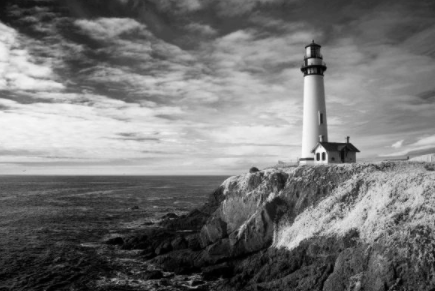 